LEGENDA MODULO ADESIONE OPEN DAY MULTIDISCIPLINARE PARALIMPICOD. A.1A              1B	      1C	      1D	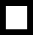 2 	 3	       4	Barrare:1A	Se la disabilità del partecipante è una disabilità fisica (amputazione)1B:	Se la disabilità del partecipante è una disabilità fisica (lesione midollare)1C:	Se la disabilità del partecipante è una disabilità fisica (lesione cerebrale)1D:	Se la disabilità del partecipante è una disabilità fisica (altra causa)2:	Se la disabilità del partecipante è una disabilità visiva3:	Se la disabilità del partecipante è una disabilità intellettivo-relazionale4:	Se la disabilità del partecipante è una disabilità uditiva